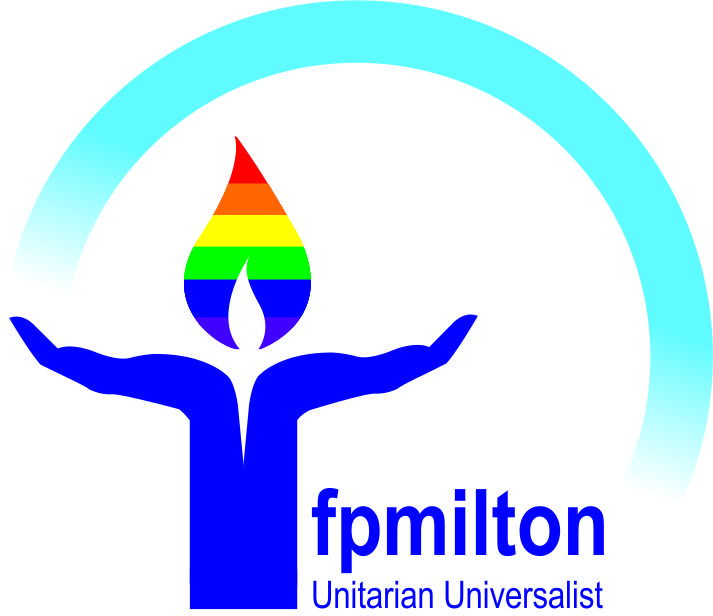 CONFIDENTIAL BEQUEST REPLY FORMDate: 				_________________________________________________________________________________	Name	(1)	     □ Please list as Anonymous				_________________________________________________________________________________	Name	(2)	     □ Please list as Anonymous					_________________________________________________________________________________	Address							City		State 	  	Zip_________________________________________________________________________________	Email	(1)							Cell			Home_________________________________________________________________________________	Email	(2)							Cell			Home□ Yes, First Parish Milton is in my/our estate plans: --- Yes, I am interested in making a gift and would like to talk with a Legacy Committee contact with questions.  You may also contact the Church Administrator, Susan DeMinico, at manager@fpmilton.org.My/our estate plans concerning First Parish include donations of:□ Outright Bequest (in will)			□  Life Insurance Policy  			□  Retirement Plan Beneficiary		□ Revocable Trust 				□  Charitable Remainder Trust 		□  Testamentary Trust□ Other__________________________________________________________________
□ I/we do not wish to share the details of our estate plans at this time.
Percentage/Estimated Amount of intended donation (optional):%_________________  $________________□  Unrestricted		□  Restricted (please specify)
_________________________________________________________________________________
_________________________________________________________________________________Is there anything else you would like us to know about your estate plans concerning First Parish? _____________________________________________________________________________________________________________________________________________________________________________________________________________________________________________________	Signature (1)								Date					_________________________________________________________________________________	Signature (2)								Date	I would like my name to appear on a list thanking those who have made a legacy commitment to First Parish:   __ Yes        __ NoThere are a wide variety of options you can consider to plan a legacy gift to First Parish. It is recommended that you and your family consult financial advisor or an estate attorney to discuss which options are best for you. We do not offer financial advice.Thank you for supporting the future of First Parish!You can return this form by emailing Susan DeMinico at manager@fpmilton.org, or by mailing to the office at First Parish Milton, attn: Legacy Giving, 535 Canton Ave, Milton MA 02186.